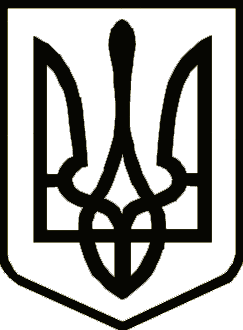 УкраїнаЧЕРНІГІВСЬКА  ОБЛАСНА  ДЕРЖАВНА  АДМІНІСТРАЦІЯУПРАВЛІННЯ ОСВІТИ І НАУКИ вул. Шевченка, .Чернігів, 14013,  тел. (046-22) 3-33-37, факс  (046-2) 67-57-54,  uon_post@cg.gov.ua, код ЄДРПОУ 02147351Місцевим органам управління                                    освітоюЗакладам освіти обласного підпорядкуванняЩодо надання інформаціїШановні колеги!Доводимо до Вашого відома та виконання План заходів із підготовки та проведення в області у 2019 році Дня пам’яті та примирення, Дня  перемоги над нацизмом у Другій світовій війні та 75-ї річниці вигнання нацистів з України, затверджений 11 квітня 2019 року заступником голови обласної державної адміністрації Н. Романовою. Інформацію про проведену роботу згідно з планом надавати на електронну адресу Управління освіти і науки облдержадміністрації не пізніше 10 травня 2019 року та 29 жовтня 2019 року.Додаток: 8 арк.З повагоюЗаступник начальника 							О.СОРОНОВИЧ Наталія Коленченко 3019218.04.2019№06-14/1318На №від